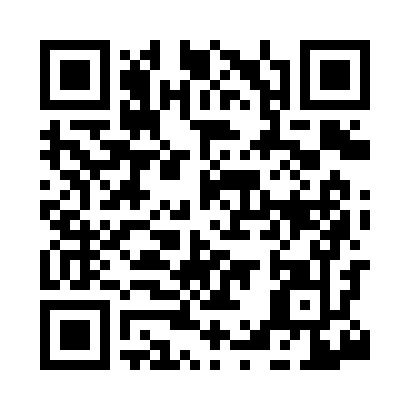 Prayer times for Bolen Town, South Carolina, USAMon 1 Jul 2024 - Wed 31 Jul 2024High Latitude Method: Angle Based RulePrayer Calculation Method: Islamic Society of North AmericaAsar Calculation Method: ShafiPrayer times provided by https://www.salahtimes.comDateDayFajrSunriseDhuhrAsrMaghribIsha1Mon4:556:181:285:128:3810:012Tue4:566:191:285:128:3810:013Wed4:566:191:285:128:3810:004Thu4:576:201:295:138:3810:005Fri4:586:201:295:138:3710:006Sat4:586:211:295:138:3710:007Sun4:596:211:295:138:379:598Mon4:596:221:295:138:379:599Tue5:006:221:295:138:379:5810Wed5:016:231:305:148:369:5811Thu5:026:231:305:148:369:5712Fri5:026:241:305:148:369:5713Sat5:036:241:305:148:359:5614Sun5:046:251:305:148:359:5615Mon5:056:261:305:148:349:5516Tue5:066:261:305:148:349:5417Wed5:066:271:305:148:349:5418Thu5:076:271:305:148:339:5319Fri5:086:281:305:148:329:5220Sat5:096:291:315:148:329:5221Sun5:106:291:315:148:319:5122Mon5:116:301:315:148:319:5023Tue5:126:311:315:148:309:4924Wed5:136:311:315:148:299:4825Thu5:146:321:315:148:299:4726Fri5:146:331:315:148:289:4627Sat5:156:341:315:148:279:4528Sun5:166:341:315:148:279:4429Mon5:176:351:315:148:269:4330Tue5:186:361:305:148:259:4231Wed5:196:361:305:148:249:41